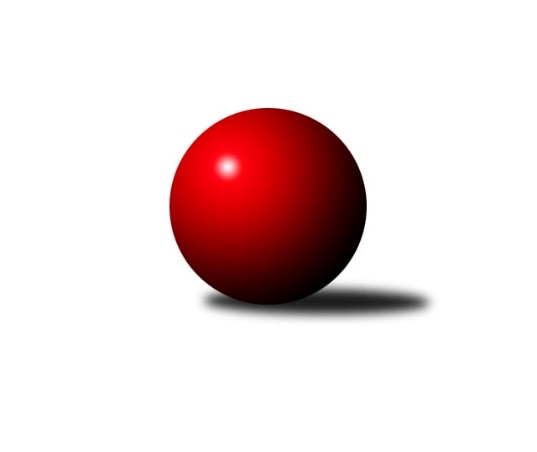 Č.20Ročník 2016/2017	23.3.2017Nejlepšího výkonu v tomto kole: 1592 dosáhlo družstvo: TJ Odry ˝B˝Meziokresní přebor - Nový Jičín, Přerov, Vsetín 2016/2017Výsledky 20. kolaSouhrnný přehled výsledků:TJ Nový Jičín˝C˝	- TJ Spartak Bílovec˝B˝	2:4	1547:1560	4.0:4.0	22.3.TJ Frenštát p.R.˝A˝	- TJ Odry ˝B˝	3:3	1163:1592	2.0:6.0	22.3.Kelč˝B˝	- TJ Nový Jičín˝B˝	5:1	1522:1454	5.0:3.0	23.3.Tabulka družstev:	1.	TJ Odry ˝B˝	20	18	1	1	88.0 : 32.0 	98.5 : 61.5 	 1643	37	2.	TJ Spartak Bílovec˝B˝	20	11	1	8	64.0 : 56.0 	85.5 : 74.5 	 1571	23	3.	TJ Frenštát p.R.˝A˝	20	10	2	8	67.0 : 53.0 	87.5 : 72.5 	 1570	22	4.	Kelč˝B˝	20	9	0	11	59.0 : 61.0 	79.5 : 80.5 	 1554	18	5.	TJ Nový Jičín˝C˝	20	8	0	12	53.0 : 67.0 	80.5 : 79.5 	 1518	16	6.	TJ Nový Jičín˝B˝	20	2	0	18	29.0 : 91.0 	48.5 : 111.5 	 1485	4Podrobné výsledky kola:	 TJ Nový Jičín˝C˝	1547	2:4	1560	TJ Spartak Bílovec˝B˝	Ján Pelikán	 	 175 	 188 		363 	 1:1 	 382 	 	205 	 177		Přemysl Horák	Jana Hrňová	 	 191 	 202 		393 	 2:0 	 369 	 	186 	 183		Miloš Šrot	Petr Hrňa	 	 209 	 199 		408 	 1:1 	 393 	 	192 	 201		Michal Kudela	Eva Telčerová	 	 189 	 194 		383 	 0:2 	 416 	 	214 	 202		Ota Beňorozhodčí: Nejlepší výkon utkání: 416 - Ota Beňo	 TJ Frenštát p.R.˝A˝	1163	3:3	1592	TJ Odry ˝B˝	Zdeněk Bordovský	 	 189 	 174 		363 	 0:2 	 415 	 	214 	 201		Daniel Ševčík st.	Milan Kučera	 	 0 	 0 		0 	 0:2 	 380 	 	198 	 182		Lucie Kučáková	Martin Vavroš	 	 194 	 197 		391 	 1:1 	 400 	 	193 	 207		Daniel Malina	Tomáš Binek	 	 206 	 203 		409 	 1:1 	 397 	 	214 	 183		Věra Ovšákovározhodčí: Nejlepší výkon utkání: 415 - Daniel Ševčík st.	 Kelč˝B˝	1522	5:1	1454	TJ Nový Jičín˝B˝	Stanislav Pitrun	 	 194 	 189 		383 	 1:1 	 393 	 	179 	 214		Jiří Plešek	Martin Jarábek	 	 176 	 177 		353 	 2:0 	 324 	 	166 	 158		Petr Tichánek	Marie Pavelková	 	 216 	 193 		409 	 1:1 	 374 	 	172 	 202		Jan Schwarzer	Jan Mlčák	 	 175 	 202 		377 	 1:1 	 363 	 	190 	 173		Miroslav Bárrozhodčí: Nejlepší výkon utkání: 409 - Marie PavelkováPořadí jednotlivců:	jméno hráče	družstvo	celkem	plné	dorážka	chyby	poměr kuž.	Maximum	1.	Jan Frydrych 	TJ Odry ˝B˝	420.99	293.5	127.5	7.0	5/5	(449)	2.	Ondřej Gajdičiar 	TJ Odry ˝B˝	416.75	282.6	134.1	7.5	4/5	(464)	3.	Daniel Malina 	TJ Odry ˝B˝	415.59	287.3	128.3	6.7	5/5	(487)	4.	Jan Mlčák 	Kelč˝B˝	414.94	283.1	131.9	8.3	4/5	(434)	5.	Iva Volná 	TJ Nový Jičín˝C˝	412.80	276.5	136.4	4.7	4/5	(426)	6.	Petr Hrňa 	TJ Nový Jičín˝C˝	412.76	285.3	127.5	5.1	5/5	(432)	7.	Tomáš Binek 	TJ Frenštát p.R.˝A˝	412.69	285.7	127.0	7.4	5/5	(439)	8.	Milan Kučera 	TJ Frenštát p.R.˝A˝	410.21	283.3	126.9	6.1	5/5	(440)	9.	Ota Beňo 	TJ Spartak Bílovec˝B˝	408.04	273.8	134.2	5.9	4/5	(445)	10.	Marie Pavelková 	Kelč˝B˝	407.39	286.2	121.2	7.0	5/5	(465)	11.	Rostislav Klazar 	TJ Spartak Bílovec˝B˝	406.32	287.4	118.9	7.9	4/5	(441)	12.	Miroslav Makový 	TJ Frenštát p.R.˝A˝	405.06	287.4	117.7	6.9	4/5	(415)	13.	Daniel Ševčík  st.	TJ Odry ˝B˝	404.68	283.7	121.0	7.6	5/5	(458)	14.	Věra Ovšáková 	TJ Odry ˝B˝	394.67	277.0	117.7	8.9	5/5	(410)	15.	Martin D´Agnolo 	TJ Nový Jičín˝B˝	392.56	269.3	123.3	8.9	5/5	(434)	16.	Jan Schwarzer 	TJ Nový Jičín˝B˝	391.43	286.8	104.7	11.3	4/5	(419)	17.	Jiří Janošek 	Kelč˝B˝	390.30	269.6	120.7	6.6	4/5	(426)	18.	Zdeněk Bordovský 	TJ Frenštát p.R.˝A˝	388.30	278.6	109.7	9.8	5/5	(429)	19.	Přemysl Horák 	TJ Spartak Bílovec˝B˝	387.62	286.2	101.5	13.0	5/5	(438)	20.	Zdeněk Chvatík 	Kelč˝B˝	384.53	280.6	103.9	10.1	5/5	(417)	21.	Martin Jarábek 	Kelč˝B˝	377.03	269.2	107.9	11.7	5/5	(421)	22.	Miloš Šrot 	TJ Spartak Bílovec˝B˝	376.22	270.0	106.2	10.8	5/5	(421)	23.	Ján Pelikán 	TJ Nový Jičín˝C˝	372.75	257.7	115.1	8.9	4/5	(406)	24.	Eva Telčerová 	TJ Nový Jičín˝C˝	371.18	258.8	112.4	10.8	5/5	(425)	25.	Miroslav Bár 	TJ Nový Jičín˝B˝	370.70	265.4	105.4	12.0	5/5	(406)	26.	Martin Vavroš 	TJ Frenštát p.R.˝A˝	367.51	267.1	100.5	13.6	5/5	(405)	27.	Tomáš Polášek 	TJ Nový Jičín˝B˝	366.20	269.3	96.9	13.0	5/5	(423)	28.	Jiří Plešek 	TJ Nový Jičín˝B˝	352.28	255.2	97.1	15.4	4/5	(393)	29.	Jiří Hradil 	TJ Nový Jičín˝B˝	344.88	251.0	93.9	13.9	4/5	(382)	30.	Josef Tatay 	TJ Nový Jičín˝C˝	338.04	252.0	86.0	18.1	4/5	(370)		Vojtěch Rozkopal 	TJ Odry ˝B˝	425.00	288.5	136.5	3.0	1/5	(446)		Jaroslav Černý 	TJ Spartak Bílovec˝B˝	413.00	274.0	139.0	4.0	1/5	(413)		Jana Hrňová 	TJ Nový Jičín˝C˝	408.58	281.1	127.5	4.7	2/5	(444)		Michal Kudela 	TJ Spartak Bílovec˝B˝	402.54	285.3	117.3	7.7	3/5	(424)		Pavel Šmydke 	TJ Spartak Bílovec˝B˝	391.67	276.2	115.5	9.8	2/5	(402)		Radomír Koleček 	Kelč˝B˝	388.00	271.0	117.0	14.5	2/5	(429)		Emil Rubač 	TJ Spartak Bílovec˝B˝	386.75	261.8	125.0	9.0	2/5	(409)		Stanislav Pitrun 	Kelč˝B˝	386.25	270.5	115.8	9.5	2/5	(415)		Lucie Kučáková 	TJ Odry ˝B˝	385.00	280.0	105.0	11.5	2/5	(390)		Josef Chvatík 	Kelč˝B˝	384.00	274.5	109.5	9.0	2/5	(388)		Šárka Pavlištíková 	TJ Nový Jičín˝C˝	366.40	261.9	104.5	10.2	3/5	(395)		Lenka Žurková 	TJ Nový Jičín˝B˝	364.50	259.5	105.0	13.5	2/5	(386)		Pavel Hedviček 	TJ Frenštát p.R.˝A˝	363.58	257.6	106.0	9.4	2/5	(390)		Petr Tichánek 	TJ Nový Jičín˝B˝	340.56	235.9	104.7	10.4	3/5	(370)		Zdeněk Sedlář 	Kelč˝B˝	336.00	245.7	90.3	16.5	3/5	(363)		Zdeněk Zouna 	TJ Frenštát p.R.˝A˝	326.00	233.5	92.5	16.0	2/5	(334)		Jana Hájková 	TJ Nový Jičín˝C˝	323.75	234.5	89.3	18.5	2/5	(341)Sportovně technické informace:Starty náhradníků:registrační číslo	jméno a příjmení 	datum startu 	družstvo	číslo startu
Hráči dopsaní na soupisku:registrační číslo	jméno a příjmení 	datum startu 	družstvo	Program dalšího kola:Nejlepší šestka kola - absolutněNejlepší šestka kola - absolutněNejlepší šestka kola - absolutněNejlepší šestka kola - absolutněNejlepší šestka kola - dle průměru kuželenNejlepší šestka kola - dle průměru kuželenNejlepší šestka kola - dle průměru kuželenNejlepší šestka kola - dle průměru kuželenNejlepší šestka kola - dle průměru kuželenPočetJménoNázev týmuVýkonPočetJménoNázev týmuPrůměr (%)Výkon8xOta BeňoBílovec B4165xDaniel Ševčík st.TJ Odry B107.914158xDaniel Ševčík st.TJ Odry B41511xTomáš BinekFrenštát A106.3540910xMarie PavelkováKelč B4098xOta BeňoBílovec B106.1641612xTomáš BinekFrenštát A4099xMarie PavelkováKelč B104.54097xPetr HrňaNový Jičín˝C˝4088xPetr HrňaNový Jičín˝C˝104.124088xDaniel MalinaTJ Odry B4006xDaniel MalinaTJ Odry B104.01400